E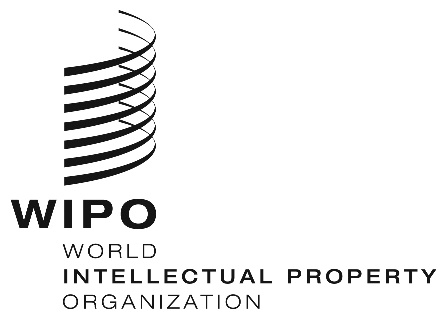 A/63/9ORIGINAL:  EnglishDATE:  july 22, 2022Assemblies of the Member States of WIPOSixty-Third Series of Meetings
Geneva, July 14 to 22, 2022summary reportprepared by the SecretariatINTRODUCTIONThis Summary Report records the decisions of the following 22 Assemblies and other bodies of the Member States of WIPO (the “Assemblies”):(1)	WIPO General Assembly, fifty-fifth (30th extraordinary) session(2)	WIPO Conference, forty-third (18th extraordinary) session(3)	WIPO Coordination Committee, eighty-first (53rd ordinary) session(4)	Paris Union Assembly, fifty-eighth (33rd extraordinary) session(5)	Paris Union Executive Committee, sixty-second (58th ordinary) session(6)	Berne Union Assembly, fifty-second (27th extraordinary) session(7)	Berne Union Executive Committee, sixty-eighth (53rd ordinary) session(8)	Madrid Union Assembly, fifty-sixth (32nd extraordinary) session(9)	Hague Union Assembly, forty-second (19th extraordinary) session(10)	Nice Union Assembly, forty-second (17th extraordinary) session(11)	Lisbon Union Assembly, thirty-ninth (15th extraordinary) session(12)	Locarno Union Assembly, forty-second (18th extraordinary) session(13)	IPC [International Patent Classification] Union Assembly, forty-third (20th extraordinary) session(14)	PCT [Patent Cooperation Treaty] Union Assembly, fifty-fourth (31st extraordinary) session(15)	Budapest Union Assembly, thirty-ninth (18th extraordinary) session(16)	Vienna Union Assembly, thirty-fifth (16th extraordinary) session(17)	WCT [WIPO Copyright Treaty] Assembly, twenty-second (12th extraordinary) session(18)	WPPT [WIPO Performances and Phonograms Treaty] Assembly, twenty-second (12th extraordinary) session(19)	PLT [Patent Law Treaty] Assembly, twenty-first (12th extraordinary) session(20)	Singapore Treaty [Singapore Treaty on the Law of Trademarks] Assembly, fifteenth (8th extraordinary) session.(21)	Marrakesh Treaty [Marrakesh Treaty to Facilitate Access to Published Works for Persons Who Are Blind, Visually Impaired or Otherwise Print Disabled] Assembly, seventh (7th ordinary) session.(22)	BTAP [Beijing Treaty on Audiovisual Performances] Assembly, third (3rd ordinary) sessionThe list of the members and observers of the Assemblies, as of July 14, 2022, is set forth in document A/63/INF/1 Rev.The meetings dealing with the following items of the Agenda (document A/63/1) were presided over by the following Chairs:ITEM 1 OF THE CONSOLIDATED AGENDA
OPENING OF THE SESSIONSThe Sixty-Third Series of Meetings of the Assemblies of WIPO was convened by the Director General of WIPO, Mr. Daren Tang.The sessions were opened in a joint meeting of all the 22 Assemblies and other bodies concerned by Ambassador Tatiana Molcean (Ms.) (Republic of Moldova), Chair of the WIPO General Assembly.ITEM 2 OF THE CONSOLIDATED AGENDA
ADOPTION OF THE AGENDADiscussions were based on document A/63/1 Prov.4.The Assemblies of WIPO, each as far as it is concerned, adopted the agenda as proposed in document A/63/1 Prov.4 (referred to in this document as “the Consolidated Agenda”).  The Consolidated Agenda was adopted following a vote of 12 in “favor”, 65 “against” and 71 “abstentions” on a proposal to remove Agenda Item 19 from the draft agenda as proposed in document A/63/1 Prov.4.ITEM 3 OF THE CONSOLIDATED AGENDA
REPORT OF THE DIRECTOR GENERAL TO THE ASSEMBLIES OF WIPOThe Director General presented his annual report (the address is available on the WIPO website).ITEM 4 OF THE CONSOLIDATED AGENDA
GENERAL STATEMENTSDelegations and Representatives of States, intergovernmental organizations and non-governmental organizations provided oral or written statements under this agenda item.The statements on this and other agenda items will be included in the Extensive Reports of the Assemblies, to be issued as decided under Agenda Item 20.  Pending those reports, the statements that delegations forward to the Secretariat in written form, on this and on other items, are published on the WIPO website with the indication “check against delivery”.  The webcasting of the entire meetings is also available on the WIPO website.ITEM 5 OF THE CONSOLIDATED AGENDA
ELECTION OF OFFICERSThe following officers were elected:WIPO Coordination CommitteeChair:  Alfredo Suescum Alfaro (Mr.) (Panama)Vice-Chair:  Taeho Lee (Mr.) (Republic of Korea)Vice-Chair:  Vivienne Katjiuongua (Ms.) (Namibia)Paris Union Executive CommitteeChair:  Ainna Vilengi Kaundu (Ms.) (Namibia)Vice-Chair:  Fayssal Allek (Mr.) (Algeria)Berne Union Executive CommitteeChair:  Ahmed Al-Sulaiti (Mr.) (Qatar)Vice-Chair:  Anna Vuopala (Ms.) (Finland)Vice-Chair:  Laura Hammel (Ms.) (United States of America)The list of all the officers of the Assemblies and other bodies appear in document A/63/INF/2.ITEM 6 OF THE CONSOLIDATED AGENDA
ADMISSION OF OBSERVERSDiscussions were based on document A/63/3 Rev.The Assemblies of WIPO, each as far as it is concerned, decided to grant observer status to the following organizations:(a)	International non-governmental organizations:(i)	Global Expert Network on Copyright User Rights (User Rights Network); and(ii)	Innovation Council.(b)	National non-governmental organizations:(i)	American Arab Intellectual Property Association (AAIPA);(ii)	Argentine Management Society of Actors and Performers (SAGAI);(iii)	Association pour le Devenir des Autochtones et de leur Connaissance Originelle (ADACO);(iv)	China Trademark Association (CTA);(v)	Digital Law Center (DLC);(vi)	Hiperderecho;(vii)	InternetLab Research Association in Law and Technology (InternetLab);(viii)	Italian Industrial Property Consultants Institute (OCPI); and(ix)	Patent Protection Association of China (PPAC).ITEM 7 OF THE CONSOLIDATED AGENDA
DRAFT AGENDAS FOR 2023 ORDINARY SESSIONSDiscussions were based on document A/63/4.The WIPO Coordination Committee adopted Annexes I and II; the Paris Union Executive Committee adopted Annex III; the Berne Union Executive Committee adopted Annex IV of document A/63/4.ITEM 8 OF THE CONSOLIDATED AGENDANEW ELECTORAL CYCLE OF THE OFFICERS OF WIPO ASSEMBLIES AND OTHER BODIESDiscussions were based on document A/63/5 Rev.The Assemblies of WIPO, each as far as it is concerned,(i)	modified the electoral cycle of the officers (Chair and two Vice-Chairs) stipulated in Rule 9(2) of the General Rules of Procedure, such that their terms of office begin following the final meeting of the session during which they were elected;(ii)	facilitated the transition to the new electoral cycle, so that the incumbent officers at this 2022 WIPO Assemblies will preside over their respective meetings during the 2023 WIPO Assemblies; (iii)	adopted the amendments of the respective General Rules of Procedure and Special Rules of Procedure, as set forth in the Annexes to document A/63/5 Rev., implementing the decision listed in (i), and the proposed changes described in paragraphs 12 to 14;(iv)	requested the Secretariat to continue the revision of the General Rules of Procedure and Special Rules of Procedure with a view to updating language references and other necessary revisions and to present the proposed changes to the Assemblies of WIPO at their 2023 sessions.ITEM 9 OF THE CONSOLIDATED AGENDA
REPORTS from WIPO CommitteesDiscussions were based on documents WO/GA/55/1, WO/GA/55/2, WO/GA/55/3, WO/GA/55/3 Corr., WO/GA/55/4, WO/GA/55/5, WO/GA/55/6, WO/GA/55/7 and WO/GA/55/11.The Standing Committee on Copyright and Related Rights (SCCR)The WIPO General Assembly:(i)	took note of the “Report on the Standing Committee on Copyright and Related Rights” (document WO/GA/55/1);  and(ii)	directed the SCCR to continue its work regarding all issues reported on in document WO/GA/55/1.The Standing Committee on the Law of Patents (SCP)The WIPO General Assembly took note of the “Report on the Standing Committee on the Law of Patents (SCP)” (document WO/GA/55/2).(iii)	The Standing Committee on the Law of Trademarks, Industrial Designs and Geographical Indications (SCT)The WIPO General Assembly took note of the “Report on the Standing Committee on the Law of Trademarks, Industrial Designs and Geographical Indications (SCT)” (documents WO/GA/55/3 and WO/GA/55/3 Corr.).(iv)	Matters Concerning the Convening of a Diplomatic Conference for the Adoption of a Design Law Treaty (DLT)(see below)(v)	The Committee on Development and Intellectual Property (CDIP) and Review of the Implementation of the Development Agenda RecommendationsThe WIPO General Assembly took note of the “Report on the Committee on Development and Intellectual Property (CDIP) and Review of the Implementation of the Development Agenda Recommendations” (document WO/GA/55/5).(vi)	The Intergovernmental Committee on Intellectual Property and Genetic Resources, Traditional Knowledge and Folklore (IGC)(see below)(vii)	The Committee on WIPO Standards (CWS)The WIPO General Assembly took note of the “Report on the Committee on WIPO Standards” (document WO/GA/55/7).With respect to Agenda Items 9(vi) “The Intergovernmental Committee on Intellectual Property and Genetic Resources, Traditional Knowledge and Folklore (IGC)” and 9(iv) “Matters Concerning the Convening of a Diplomatic Conference for the Adoption of a Design Law Treaty (DLT)”, the WIPO General Assembly decided the following:The Intergovernmental Committee on Intellectual Property and Genetic Resources, Traditional Knowledge and Folklore (IGC)The WIPO General Assembly, at its Fifty-Fourth (25th Ordinary) Session in October 2021, agreed on the mandate for the IGC for the 2022/2023 biennium, as set out in document WO/GA/54/10, to expedite its work, building on existing work carried out by the Committee, to narrow existing gaps and reach common understanding on core issues, with the objective of finalising an agreement on an international legal instrument(s) which will ensure the balanced and effective protection of Genetic Resources (GRs), Traditional Knowledge (TK) and Traditional Cultural Expressions (TCEs).At its forty-second and forty-third sessions held in 2022, the IGC completed its designated sessions on GRs and associated TKs for the 2022/2023 biennium.  Both sessions made considerable progress and achieved significant convergence around document WIPO/GRTKF/IC/43/5 (the Chair’s text on a Draft International Legal Instrument Relating to Intellectual Property, Genetic Resources and Traditional Knowledge Associated with Genetic Resources) as a focused, effective, and balanced basis for further engagement. On this basis, the WIPO General Assembly:decided to convene a Diplomatic Conference to conclude an International Legal Instrument Relating to Intellectual Property, Genetic Resources and Traditional Knowledge Associated with Genetic Resources, based on document WIPO/GRTKF/IC/43/5 and any other contributions by Member States pursuant to paragraph (d) below, to be held no later than 2024;decided to convene a Preparatory Committee in the second half of 2023, to establish the necessary modalities of the Diplomatic Conference. The Preparatory Committee will consider at this time, the draft Rules of Procedure to be presented for adoption to the Diplomatic Conference, the list of invitees to participate in the conference, and the text of the draft letters of invitation, as well as any other document or organizational question relating to the Diplomatic Conference. The Preparatory Committee will also approve the Basic Proposal for the administrative and final provisions of the Treaty;welcomed with gratitude the offer of South Africa to host the Diplomatic Conference no later than 2024;directed the IGC to meet in a special session for five days in the second half of 2023, preceding the Preparatory Committee, to further close any existing gaps to a sufficient level. It is understood that the Preparatory Committee will invite Observer Delegations and Observers;agreed that document WIPO/GRTKF/IC/43/5, the Chair’s text of a Draft International Legal Instrument Relating to Intellectual Property, Genetic Resources and Traditional Knowledge Associated with Genetic Resources will constitute the substantive articles of the Basic Proposal for the Diplomatic Conference. The Preparatory Committee shall incorporate in the Basic Proposal such further agreements of the IGC as are reached pursuant to paragraph (d) above, with the understanding that any Member State and the Special Delegation of the European Union may make proposals at the Diplomatic Conference;agreed to convene an extraordinary session of the WIPO General Assembly (Hybrid), if required, to adopt the decisions and preparatory works leading to the Diplomatic Conference in the second half of 2023, and to direct the secretariat to make the resulting document as the Basic Proposal for the substantive provisions to be considered at the Diplomatic Conference. Matters Concerning the Convening of a Diplomatic Conference for the Adoption of a Design Law Treaty (DLT)The General Assembly:considered the contents of document WO/GA/55/4;decided to convene a Diplomatic Conference to conclude and adopt a Design Law Treaty to take place no later than 2024;decided to convene a Preparatory Committee in the second half of 2023, to establish the necessary modalities of the Diplomatic Conference. The Preparatory Committee will consider at this time, the draft Rules of Procedure to be presented for adoption to the Diplomatic Conference, the list of invitees to participate in the conference, and the text of the draft letters of invitation, as well as any other document or organizational question relating to the Diplomatic Conference. The Preparatory Committee will also approve the Basic Proposal for the administrative and final provisions of the Treaty;welcomed with gratitude the offer by some Member States to host the Diplomatic Conference no later than 2024;directed the SCT to meet in a special session for five days in the second half of 2023, preceding the Preparatory Committee, to further close any existing gaps to a sufficient level. It is understood that the Preparatory Committee will invite Observer Delegations and Observers:agreed that documents SCT/35/2 and SCT/35/3 as well as the 2019 proposal considered by the WIPO General Assembly, on draft Articles and Regulations on Industrial Design Law and Practice, will constitute the substantive articles of the Basic Proposal for the Diplomatic Conference. The Preparatory Committee shall incorporate in the Basic Proposal such further agreements of the SCT as are reached pursuant to paragraph (e) above, with the understanding that any Member State and the Special Delegation of the European Union may make proposals at the Diplomatic Conference.The WIPO General Assembly decided to convene Diplomatic Conferences to conclude and adopt international legal instruments relating to Intellectual Property, Genetic Resources and Traditional Knowledge Associated with Genetic Resources, and the Design Law Treaty, no later than 2024.ITEM 10 OF THE CONSOLIDATED AGENDA
REPORTS ON AUDIT AND OVERSIGHTDiscussions were based on documents WO/GA/55/8, A/63/6, WO/GA/55/9 and A/63/7.Report by the Independent Advisory Oversight Committee (IAOC) The WIPO General Assembly took note of the “Report by the WIPO Independent Advisory Oversight Committee (IAOC)” (document WO/GA/55/8).(ii)	Report by the External AuditorThe Assemblies of WIPO, each as far as it is concerned, took note of the “Report by the External Auditor” (document A/63/6).Report by the Director of the Internal Oversight Division (IOD)The WIPO General Assembly took note of the “Annual Report by the Director of the Internal Oversight Division (IOD)” (document WO/GA/55/9).ITEM 11 OF THE CONSOLIDATED AGENDA
REPORT ON THE PROGRAM AND BUDGET COMMITTEE (PBC)Discussions were based on document A/63/7.The Assemblies of WIPO, each as far as it is concerned, (i)	took note of the “List of Decisions Adopted by the Program and Budget Committee” (document A/63/7), and (ii)	approved the recommendations made by the Program and Budget Committee as contained in the same document.ITEM 12 OF THE CONSOLIDATED AGENDAREPORTS ON STAFF MATTERSDiscussions were based on documents WO/CC/81/INF/1, WO/CC/81/INF/2 and WO/CC/81/3.Annual Report on Human ResourcesThe Coordination Committee invited the Secretariat to systematically include in its Annual Report on Human Resources detailed information on the concrete measures taken to improve geographical balance on positions subject to geographical distribution, as well as gender balance, in all sectors of WIPO and at all levels, including at higher and top levels.WIPO Staff Pension CommitteeThe WIPO Coordination Committee elected Mr. Moncef Charaabi as member of the WIPO Staff Pension Committee for the period of four years starting September 1, 2022.ITEM 13 OF THE CONSOLIDATED AGENDA
AMENDMENTS TO STAFF REGULATIONS AND RULESDiscussions were based on document WO/CC/81/2.The WIPO Coordination Committee:(i)	approved the amendments to the Staff Regulations as provided in Annex I, document WO/CC/81/2;  and(ii)	noted the amendments to the Staff Rules as provided in Annexes II, III and IV, document WO/CC/81/2.ITEM 14 OF THE CONSOLIDATED AGENDA
WIPO ARBITRATION AND MEDIATION CENTER, INCLUDING DOMAIN NAMESDiscussions were based on document WO/GA/55/10.The WIPO General Assembly took note of the document “WIPO Arbitration and Mediation Center, Including Domain Names” (document WO/GA/55/10).ITEM 15 OF THE CONSOLIDATED AGENDA
MADRID SYSTEMDiscussions were based on document MM/A/56/1.The Madrid Union Assembly adopted the amendments to Rules 3, 5, and 30 of the Regulations Under the Protocol Relating to the Madrid Agreement Concerning the International Registration of Marks, as set out in the Annexes to document MM/A/56/1, with November 1, 2022, as their date of entry into force.ITEM 16 OF THE CONSOLIDATED AGENDA
HAGUE SYSTEMDiscussions were based on document H/A/42/1.The Assembly of the Hague Union adopted the proposed amendments to Rules 21 and 26 of the Common Regulations, as set out in Annexes I and II to document H/A/42/1, with a date of entry into force of April 1, 2023.ITEM 17 OF THE CONSOLIDATED AGENDALISBON SYSTEMDiscussions were based on document LI/A/39/1.The Assembly of the Lisbon Union adopted the amendments to the Common Regulations under the Lisbon Agreement for the Protection of Appellations of Origin and their International Registration and the Geneva Act of the Lisbon Agreement on Appellations of Origin and Geographical Indications, as set out in the Annex to document LI/A/39/1, with January 1, 2023, as their date of entry into force.ITEM 18 OF THE CONSOLIDATED AGENDABudapest Union AssemblyDiscussions were based on document BP/A/39/1.The Assembly of the Budapest Union:(i)	fixed the contents of Form BP/12 as set out in paragraph 8 of document BP/A/39/1);(ii)	 took note of the contents of paragraph 9 of document BP/A/39/1;(iii)	designated the languages of Forms BP/4, BP/5, BP/6 and BP/9 as set out in paragraph 11 of document BP/A/39/1;  and(iv)	adopted the proposed amendments to the Regulations under the Budapest Treaty as set out in Annex II with an entry into force on January 1, 2023.ITEM 19 OF THE CONSOLIDATED AGENDAAssistance and Support for Ukraine’s Innovation and Creativity Sector and Intellectual Property SystemDiscussions were based on document A/63/8.The Delegation of the Russian Federation proposed amendments to the proposed decision, as contained in the Annex to document A/63/8, on which the Delegation of Ukraine requested a vote, seconded by the Delegation of the United States of America.  By a vote of 12 “in favor”, 63 “against” and 43 “abstentions”, the amendments to the proposed decision, as contained in the Annex to A/63/8, were not adopted.The Delegation of the Russian Federation subsequently requested a vote, seconded by the Delegation of Iran (Islamic Republic of), on the proposed decision contained in the Annex to document A/63/8.  By a vote of 71 “in favor”, 10 “against” and 37 “abstentions” the proposed decision, as contained in in the Annex to A/63/8, was adopted.Consequently, the Assemblies of WIPO each as far as it is concerned:  recallinga)	The principles, purpose, and objectives enshrined in the Charter of the United Nations;b)	The desire expressed by the Contracting Parties to the Convention Establishing the World Intellectual Property Organization (WIPO) “to contribute to better understanding and cooperation among States for their mutual benefit on the basis of respect for their sovereignty and equality;” andc)	The objective of WIPO, as enshrined in Article 3 of the above-mentioned Convention, “to promote the protection of intellectual property throughout the world through cooperation among States and, where appropriate, in collaboration with any other international organization;”recalling furthera)	The United Nations General Assembly Resolution A/RES/ES-11/1 of March 2, 2022, on Aggression Against Ukraine, that deplores in the strongest terms the aggression by the Russian Federation against Ukraine in violation of Article 2 (4) of the Charter and urges the continued efforts by international organizations to support the de-escalation of the current situation; andb)	The United Nations General Assembly Resolution A/RES/ES-11/2 of March 24, 2022, on Humanitarian Consequences of the Aggression Against Ukraine;reaffirmingThe sovereignty, independence, unity, and territorial integrity of Ukraine within its internationally recognized borders, extending to its territorial waters;deploring in this regardThe tragic loss of human life, as well as the impacts on Ukraine’s infrastructure, its innovation and creativity sector and ecosystem, including innovative and creative businesses; universities, hospitals, laboratories and other research institutions and educational establishments; museums, libraries, archives and other cultural institutions; government institutions including intellectual property offices and support centers, that have occurred across Ukraine since the beginning of the war.Requested the International Bureau			1.	To assess the immediate, medium- and long-term impacts of the war on Ukraine’s innovation and creativity sector and ecosystem, including innovative and creative businesses; educational, research, and cultural institutions; government institutions responsible for protection and enforcement of intellectual property and Technology and Innovation Support Centers (TISCs); as well as intellectual property filings in Ukraine by persons outside of Ukraine and filings worldwide by residents of Ukraine;			2.	To initiate and maintain consultations with Ukraine on its particular needs with respect to its innovation and creativity sector and ecosystem, including intellectual property offices and TISCs;			3.	Based on the aforementioned assessments and consultations, to implement technical assistance, legal assistance, capacity building, and other assistance for Ukraine as appropriate and as required for the restoration and rebuilding of Ukraine’s intellectual property sector and ecosystem;			4.	To allocate adequate financial and human resources, including through reallocation within the generally approved budget, for the implementation of the activities under item 3 above;			5.	To take appropriate measures to ensure that intellectual property applicants from Ukraine, as well as the Ukrainian Intellectual Property Institute, have access to the full range of WIPO’s intellectual property services, including WIPO’s Arbitration and Mediation Centre services, and are granted appropriate extensions, exemptions and other remedies as provided for in relevant WIPO treaties, rules and regulations, in connection with the current circumstances;		6.	To report on the assessment, consultations, implementation and other activities under items 1-5 above at the next General Assembly.Invited Member StatesTo take measures in accordance with applicable national and international laws and regulations, to assist intellectual property applicants from Ukraine in order to allow effective protection of their intellectual property, including intellectual property applicants that have been forced to relocate.ITEM 20 OF THE CONSOLIDATED AGENDA
ADOPTION OF THE REPORTDiscussions were based on document A/63/9.The Assemblies of WIPO, each as far as it is concerned,adopted the present Summary Report (document A/63/9);  andrequested the Secretariat to finalize the Extensive Reports, post them on the WIPO website and communicate them to Member States by August 19, 2022.  Comments should be submitted to the Secretariat by September 16, 2022, after which the final reports will be deemed adopted by September 30, 2022.ITEM 21 OF THE CONSOLIDATED AGENDA
CLOSING OF THE SESSIONSThe Sixty-Third Series of Meetings of the Assemblies of WIPO was closed by the Chair of the WIPO General Assembly.[End of document]Items 1, 2, 3, 4, 6, 8, 9, 10, 11, 14, 19, 20 and 21Ambassador Tatiana Molcean (Ms.) (Republic of Moldova), Chair of the WIPO General AssemblyItem 5Ambassador Kadra Ahmed Hassan (Ms.) (Djibouti), outgoing Chair of the WIPO Coordination Committee (presided over the start), Ambassador Alfredo Suescum Alfaro (Mr.) (Panama), Chair of the WIPO Coordination Committee (presided over its conclusion)Items 7, 12 and 13Ambassador Alfredo Suescum Alfaro (Mr.) (Panama), Chair of the WIPO Coordination CommitteeItem 15Philippe Cadre (Mr.) (France), Chair of the Madrid Union AssemblyItem 16David R. Gerk (Mr.) (United States of America), Chair of the Hague Union AssemblyItem 17Pascal Faure (Mr.) (France), Chair of the Lisbon Union AssemblyItem 18Csaba Baticz (Mr.) (Hungary), as Acting Chair of the Budapest Union Assembly, in the absence of Abdelsalam Mohamed Al Ali (Mr.) (United Arab Emirates), Vice-Chair of the Budapest Union Assembly